BON DE COMMANDE MATERIEL GENIAL AUTHENTIC HOCKEYBON DE COMMANDE MATERIEL GENIAL AUTHENTIC HOCKEYBON DE COMMANDE MATERIEL GENIAL AUTHENTIC HOCKEYBON DE COMMANDE MATERIEL GENIAL AUTHENTIC HOCKEYBON DE COMMANDE MATERIEL GENIAL AUTHENTIC HOCKEYSAISON 2020 - 2021SAISON 2020 - 2021SAISON 2020 - 2021SAISON 2020 - 2021SAISON 2020 - 2021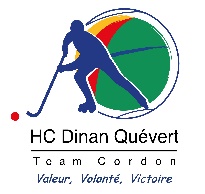 Nom / Prénom :………………………………………………………………………………………………………………………………………………………………………………………………………………Adresse : ………………………………………………………………………………………………………………………………………………………………………………………………………………CP / Ville :………………………………………………………………………………………………………………………………………………………………………………………………………………Téléphone :………………………………………………………………………………………………………………………………………………………………………………………………………………E-mail :…………………………………………………………………..…………………………………………………………………..…………………………………………………………………..Type de règlement :   Chèque ou Virement (Rayer la mention inutile)Type de règlement :   Chèque ou Virement (Rayer la mention inutile)Type de règlement :   Chèque ou Virement (Rayer la mention inutile)Type de règlement :   Chèque ou Virement (Rayer la mention inutile)Date :…………………………………..Frais de port (de chez Génial à Quévert) pris en charge par le Club HCDQ Frais de port (de chez Génial à Quévert) pris en charge par le Club HCDQ Frais de port (de chez Génial à Quévert) pris en charge par le Club HCDQ Frais de port (de chez Génial à Quévert) pris en charge par le Club HCDQ Frais de port (de chez Génial à Quévert) pris en charge par le Club HCDQ QuantitéModèle / RéférenceTaillePrix unitaire (€)Total (€)Total : Règlement à effectuer au nom du HC Dinan-QuévertRèglement à effectuer au nom du HC Dinan-QuévertPar virement = Préciser la référence sur votre virement - (exemple : achat de matériel M ou Mde …)Par virement = Préciser la référence sur votre virement - (exemple : achat de matériel M ou Mde …)Par virement = Préciser la référence sur votre virement - (exemple : achat de matériel M ou Mde …)Par virement = Préciser la référence sur votre virement - (exemple : achat de matériel M ou Mde …)Par virement = Préciser la référence sur votre virement - (exemple : achat de matériel M ou Mde …)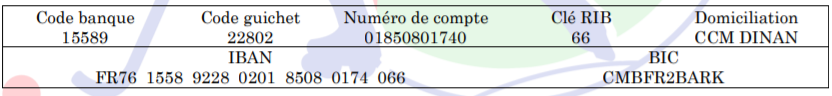 